П О С Т А Н О В Л Е Н И Еот 23.07.2015    №   479г. МайкопО внесении изменений в Административный регламент предоставления муниципальной услуги «Выдачаградостроительных планов»В соответствии с Федеральным законом от 27.07.2010 года № 210-ФЗ «Об организации предоставления государственных и муниципальных услуг» и постановлением Главы муниципального образования «Город Майкоп» от 28.02.2011 года № 107 «О порядке разработки и утверждения административных регламентов предоставления муниципальных услуг муниципального образования «Город Майкоп», п о с т а н о в л я ю:1.Внести в Административный регламент предоставления муниципальной услуги «Выдача градостроительных планов», утвержденный постановлением Главы муниципального образования «Город Майкоп» Республики Адыгея от 30.11.2011 года № 815 «Об утверждении административного регламента предоставления муниципальной услуги «Выдача градостроительных планов» (в редакции постановлений Администрации муниципального образования «Город Майкоп» от 22.01.2013 года № 18, 07.03.2013 года № 133, 29.05.2013 года № 370, 08.04.2014 года № 247, 14.10.2014 года № 703), следующие изменения:1.1. Пункт 1.7. раздела I дополнить словами: «,УРМ Филиала            № 1 ГБУ РА МФЦ г. Майкоп, пос. Северный, ул. Школьная, 12/1».В разделе II.:в абзаце 1 пункта 2.3. слова «либо мотивированный отказ в выдаче градостроительного плана земельного участка» исключить.в абзаце 2 подраздела 2.4. слова «либо отказа в выдаче градостроительного плана земельного участка» исключить.подраздел 2.8. изложить в следующей редакции:«2.8. Исчерпывающий перечень оснований для отказа в выдаче градостроительного плана. 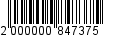 Основания для отказа в выдаче градостроительного плана отсутствуют.».в пункте 2.14. строку «- обоснованность отказов в предоставлении муниципальной услуги;» исключить.В разделе III.:в подпункте 3.6.4.  пункта 3.6. слова «При установлении соответствия документации требованиям подпункта 2.6.1 пункта 2.6 настоящего регламента» исключить.1.3.2. подраздел «Выдача градостроительного плана земельного участка» дополнить пунктом 3.7. следующего содержания:«3.7. Способ фиксации результата выполнения административной процедуры, в том числе в электронной форме, содержащий указание на формат обязательного отображения административной процедуры, в том числе в электронных системах:- регистрация в журнале регистрации либо в электронной версии указанного журнала - при утверждении и подписании градостроительного плана земельного участка.».1.3.3.  подраздел «Отказ в выдаче градостроительного плана земельного участка» исключить. Опубликовать настоящее постановление в газете «Майкопские новости» и разместить на официальном сайте Администрации муниципального образования «Город Майкоп».Постановление «О внесении изменений в Административный регламент предоставления муниципальной услуги «Выдача градостроительных планов» вступает в силу со дня его опубликования.Глава муниципального образования«Город Майкоп»                                                                            А.В. НаролинАдминистрация муниципального образования «Город Майкоп»Республики Адыгея 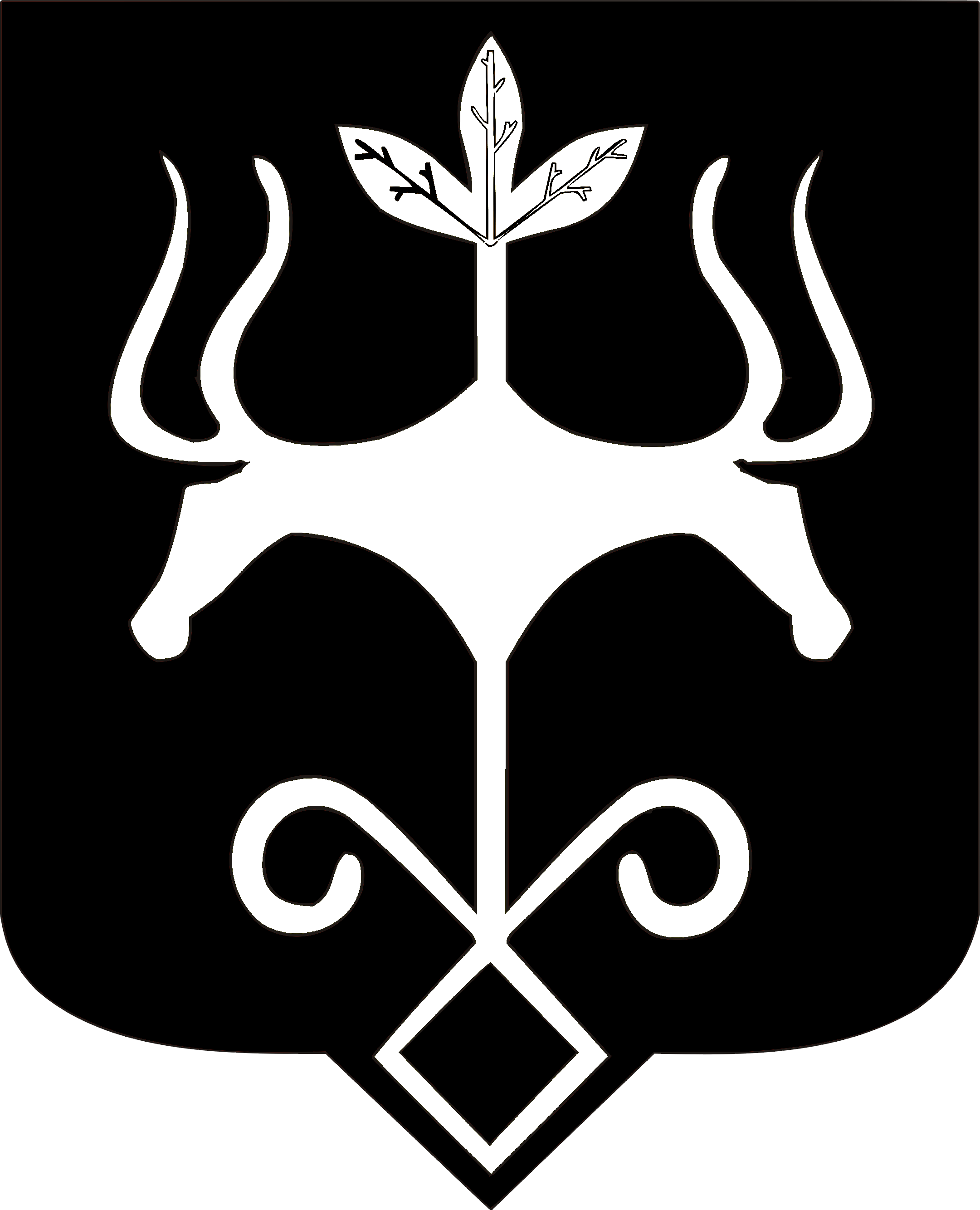 Адыгэ Республикэммуниципальнэ образованиеу 
«Къалэу Мыекъуапэ» и Администрацие